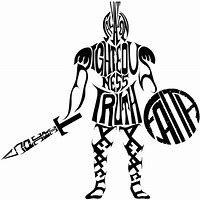 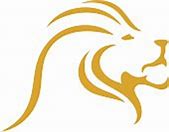 The following questions can only be completed in Shabbat Service when additional answers are given.What did you learn about Yeshua’s display of this character?_________________________________________________________________________________________________________________________________________________________________________________________________________________________________________________________________________________________________________________________________________________________________________________________________________________________________________________________________________________________________________________________________________________________________What demonic activity do I need to denounce in order to come in line with Yeshua’s character?____________________________________________________________________________________________________________________________________________________________________________________________________________________________________________________________________________________________________________________________________________________________________________________________________________________________________________________________________________________________________________________________________________________________